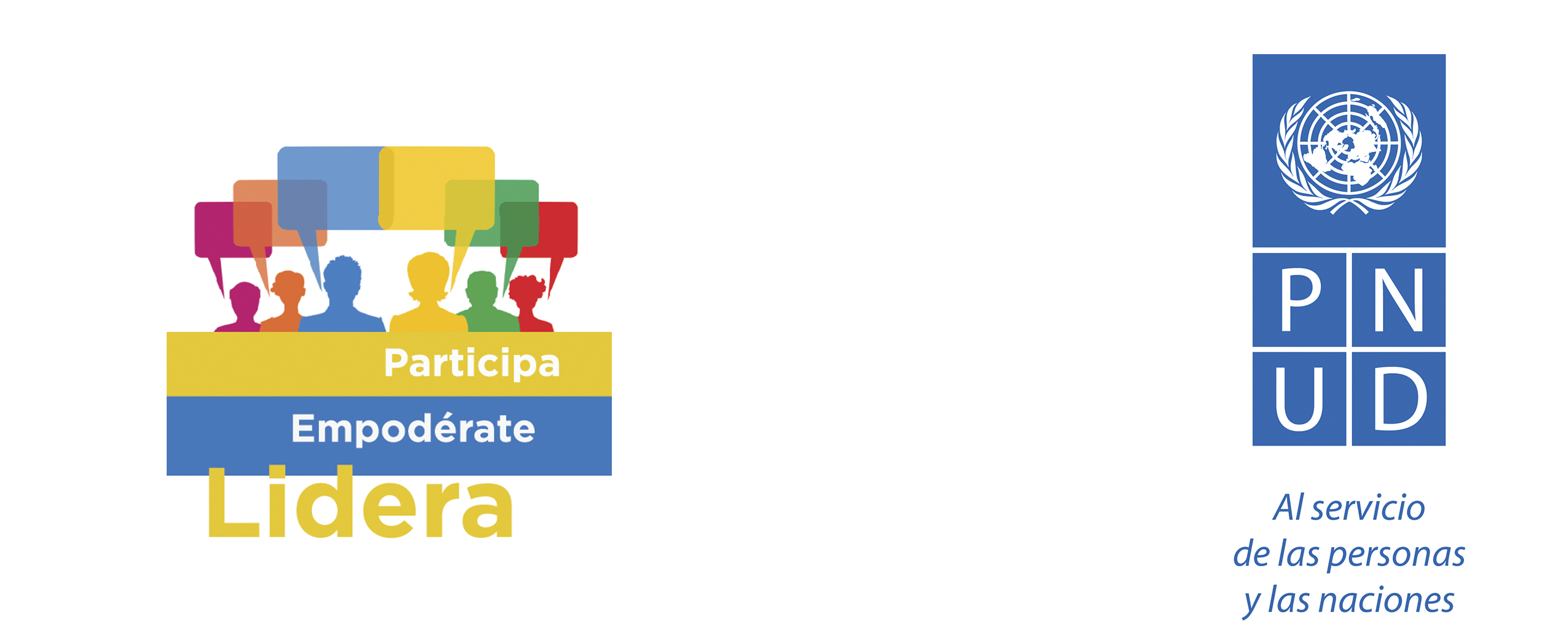 FORMULARIO DE POSTULACIÓNDATOS PERSONALESNOMBRE Y APELLIDO: SEXO:CORREO ELECTRÓNICO:TELÉFONO:DOMICILIO (calle, ciudad y provincia):FECHA DE NACIMIENTO: (ATENCIÓN: debe adjuntarse copia del documento de identidad)NIVEL ACADÉMICOÚLTIMO CURSO DE ENSEÑANZA FORMAL APROBADO:(ATENCIÓN: debe adjuntarse diploma o certificado que documente el último curso aprobado)JUSTIFICACIÓN DE INTERÉSPARTICIPACIÓN ACTUAL EN ORGANIZACIONES POLÍTICAS, SOCIALES U OTRAS(ATENCIÓN: la ausencia de participación actual NO ES circunstancia eliminatoria)NOMBRE DE LA ORGANIZACIÓN:TELÉFONO DE LA ORGANIZACIÓN O DE SU REFERENTE:POSICIÓN O ACTIVIDAD QUE DESEMPEÑA: (ATENCIÓN: si participa en más de una organización, repita estos datos para cada una de ellas)ASPIRACIONES DE PARTICIPACIÓN EN ORGANIZACIONES POLÍTICAS, SOCIALES U OTRASTIPO DE ORGANIZACIÓN:POSICIÓN O ACTIVIDAD EN LA QUE ASPIRA A PARTICIPAR:CUÁLES SON, A SU JUICIO, LOS OBJETIVOS DE ESA ORGANIZACIÓN (señale los 3 más importantes):2.3.EXPECTATIVAS RESPECTO A LAS JORNADASCUÁLES SON, A SU JUICIO, LOS BENEFICIOS DE PARTICIPAR EN LAS JORNADAS (señale los 3 más importantes):2.3.ANEXOS (obligatorios)Currículum vitaeUna carta de recomendaciónDeclaro que, en caso de ser seleccionado/a: (1) me presentaré en el lugar de las Jornadas a la hora y el día indicados; y (2) guardaré en todo momento el comportamiento y la colaboración debida a los organizadores de las Jornadas.  